Для онлайн регистрации в библиотеке просим заполнить форму и отправить по адресу: libraryisma@mail.ruПункты, отмеченные * обязательны для заполнения.Я согласен на обработку и хранение персональных данныхE-mail: libraryisma@mail.ru Телефон: (4932) 59-09-78Внимание пользователей! Заполняя форму, вы подтверждаете: «Я согласен на обработку и хранение персональных данных»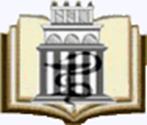     Регистрационная форма1.ФИО* (полностью) 2.Статус пользователя*(преподаватель, ординатор, аспирант)3.Кафедра* (или подразделение)4.Должность*5.Специальность*6.Год обучения (первый, второй) и направление подготовки (для ординаторов и аспирантов)7.Адрес электронной почты*8.Телефон*